Г. Москва, 1-й Дорожный проезд, д.9(495) 314-87-33, 314-52-92www.kudosplast.ru01.08.2022 г.Г. Москва, 1-й Дорожный проезд, д.9(495) 314-87-33, 314-52-92www.kudosplast.ru01.08.2022 г.Г. Москва, 1-й Дорожный проезд, д.9(495) 314-87-33, 314-52-92www.kudosplast.ru01.08.2022 г.	ВНИМАНИЕ!	Все указанные цены – являются ознакомительными и Не несут финансовых обязательств.Данное предложение не является публичное офертой.	ВНИМАНИЕ!	Все указанные цены – являются ознакомительными и Не несут финансовых обязательств.Данное предложение не является публичное офертой.	ВНИМАНИЕ!	Все указанные цены – являются ознакомительными и Не несут финансовых обязательств.Данное предложение не является публичное офертой.Внешний видПараметрыЦена руб.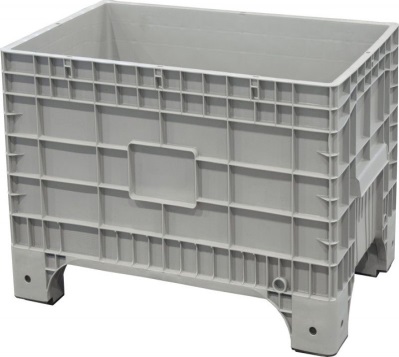 B-Box 1065 miniВнешний размер (мм): 1017х636х673Внутренний размер (мм): 932х585х512Внешний вид: сплошной на 4-х ножкахОбъем (л): 275,0Вес (кг): 13,8Динамическая нагрузка (кг): 300Статическая нагрузка (кг): 18007 510,00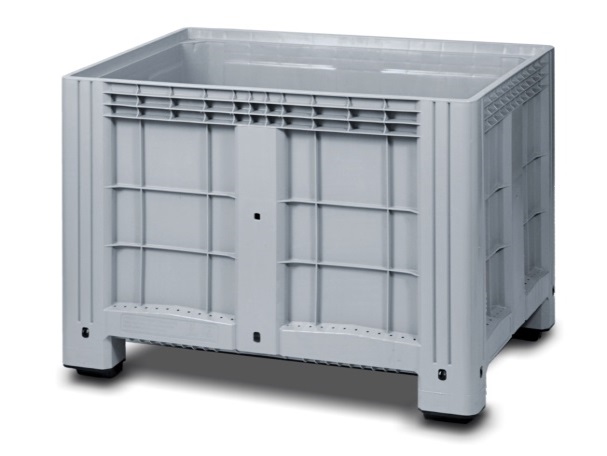 SDBOX 1208 SВнешний размер (мм): 1200х800х800Внутренний размер (мм): 1100х700х615Внешний вид: сплошной на 4-х ножкахОбъем (л): 515Вес (кг): 29,8Динамическая нагрузка (кг): 1500Статическая нагрузка (кг): 300012 900,00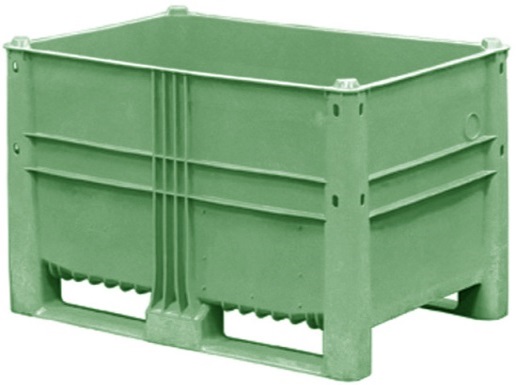 Ecoline-485Внешний размер (мм): 1200х800х740Внутренний размер (мм): 1120х720х606Внешний вид: сплошной на 2-х полозьяхОбъем (л): 485Вес (кг): 27,5Динамическая нагрузка (кг): 400Статическая нагрузка (кг): 4000Под заказ высота 870мм (24766руб) и 650мм (23000руб)24 300,00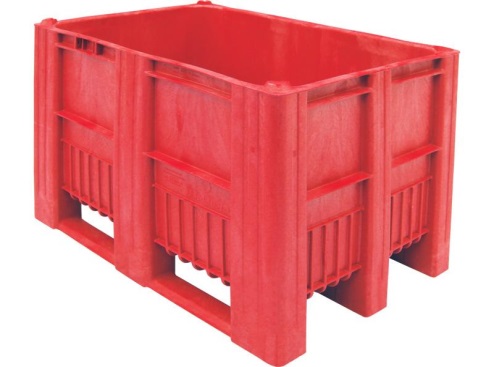 C-Box 1208 SВнешний размер (мм): 1200х800х740Внутренний размер (мм):1120х720х600 Внешний вид: сплошной на 3-х полозьяхОбъем (л): 485Вес (кг): 34,5Динамическая нагрузка (кг): 1200Статическая нагрузка (кг): 500019 755,00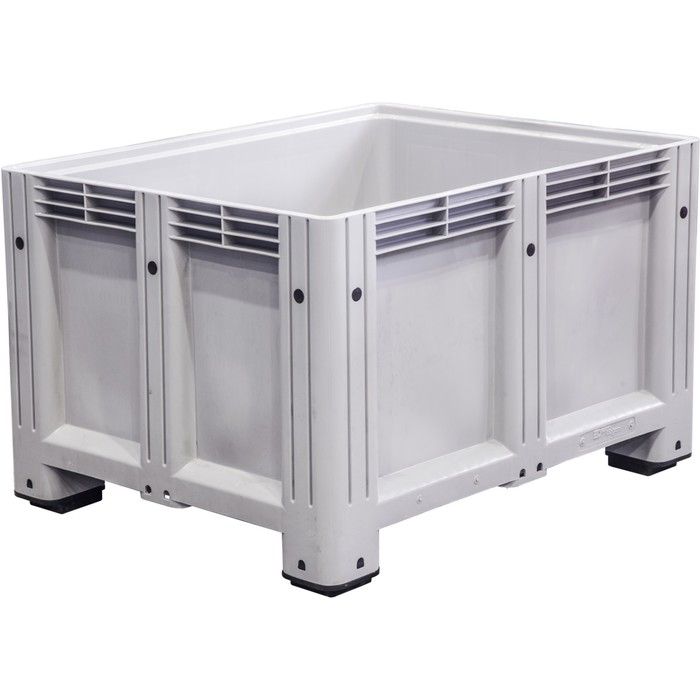 D-Box 1210 S (760)Внешний размер (мм): 1200х1000х760Внутренний размер (мм): 1120х920х610Внешний вид: сплошной на 4-х ножкахОбъем (л): 625Вес (кг): 36Динамическая нагрузка (кг): 700Статическая нагрузка (кг): 400019 300,00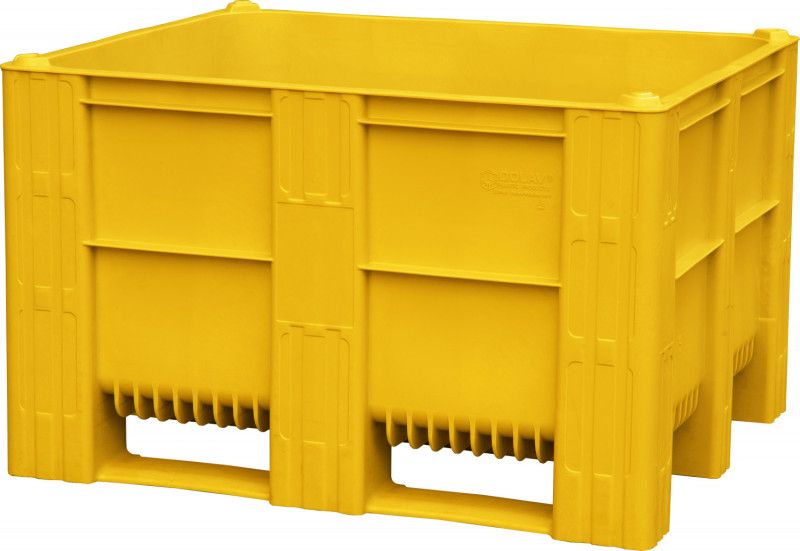 10-100-ОА-АСЕВнешний размер (мм): 1200х1000х740Внутренний размер (мм): 1128х928х585Внешний вид: сплошной на 3-х полозьяхОбъем (л): 605Вес (кг): 38,5Динамическая нагрузка (кг):1200Статическая нагрузка (кг): 500036 900,00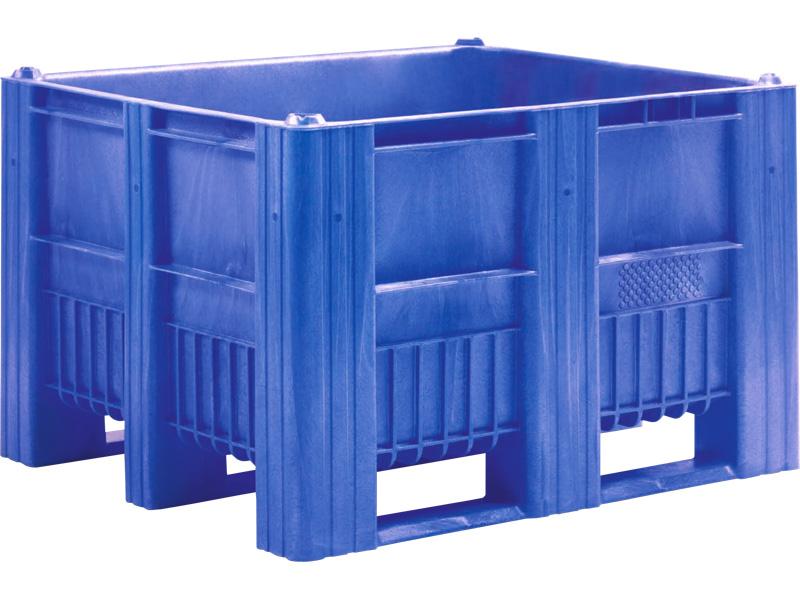 С-Вох 1210 SВнешний размер (мм): 1200х1000х740Внутренний размер (мм): 1120х920х600Внешний вид: сплошной на 3-х полозьяхОбъем (л): 610Вес (кг): 36,5Динамическая нагрузка (кг): 1200Статическая нагрузка (кг): 500021 260,00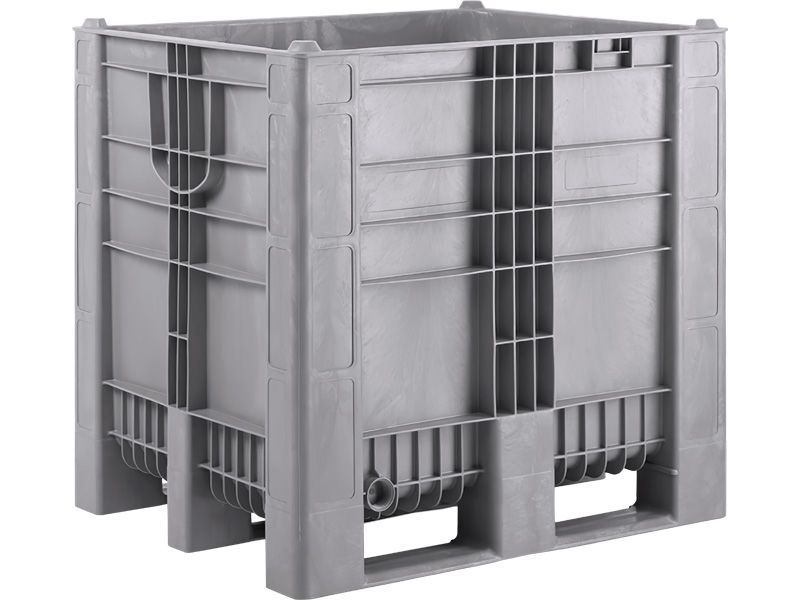 С-Вох 1210 S (1140)Внешний размер (мм): 1200х1000х1140Внутренний размер (мм): 1108х897х983Внешний вид: сплошной на 3-х полозьяхОбъем (л): 1000Вес (кг): 49Динамическая нагрузка (кг): 890Статическая нагрузка (кг): 400036 990,00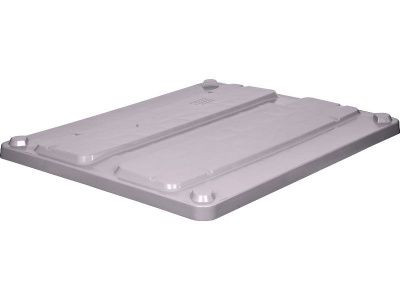 Крышка к BoxPallet Для ВОХ 800 – 1225х825х80Для ВОХ 1000 – 1230х1040х804000,00—6900,004500,00—6900,00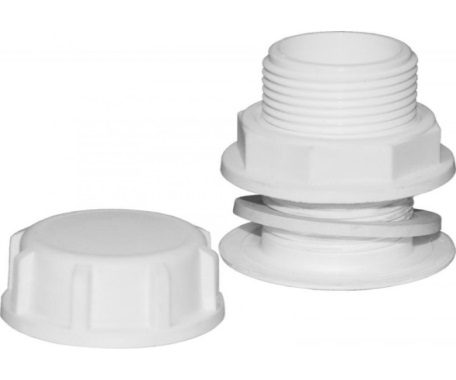 Сливная пробка в ассортименте1,0"  1,5"  2,0"350,00  650,00  1 250,00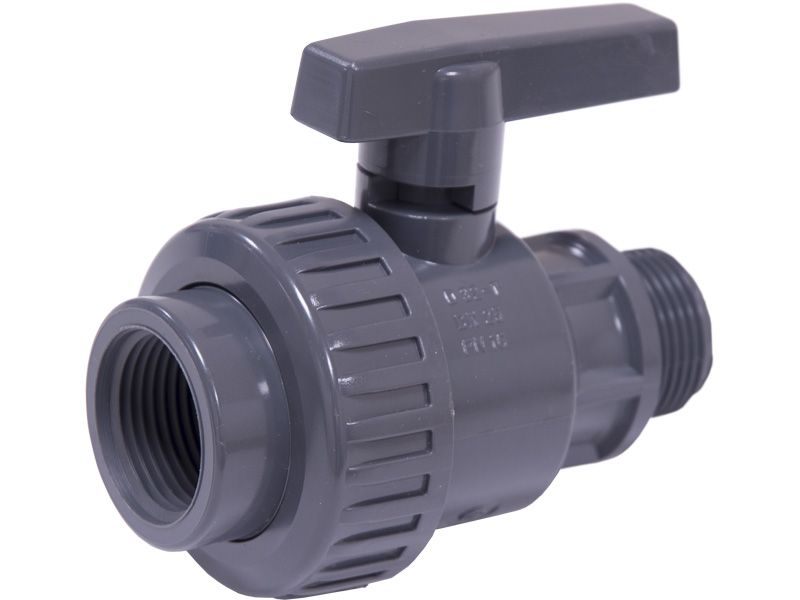 Кран врезной С внутренней резьбойС внешней резьбой2 900,00800,00